СОДЕРЖАНИЕВВЕДЕНИЕ……………………………………………………..…………..3ГЛАВА 1. ПСИХОЛОГО-ПЕДАГОГИЧЕСКИЕ ОСНОВЫ НРАВСТВЕННОГО ВОСПИТАНИЯ В НАЧАЛЬНОЙ ШКОЛЕ ВО ВНЕУРОЧНОЕ ВРЕМЯ…………………………………………………………..71.1. Сущность и природа процесса нравственного воспитания……..…71.2. Особенности и условия нравственного воспитания младших школьников во внеурочное время…………….………………………………..121.3 Способы нравственного воспитания в начальной школе во внеурочное время…………………………………..……………………………20ГЛАВА 2. ОПЫТНО-ЭКСПЕРИМЕНТАЛЬНОЕ ИССЛЕДОВАНИЕ СПОСОБОВ НРАВСТВЕННОГО ВОСПИТАНИЯ В НАЧАЛЬНОЙ ШКОЛЕ ВО ВНЕУРОЧНОЕ ВРЕМЯ………………………………….…………………332.1. Опыт нравственного воспитания младших школьников во внеурочное время учителей начальных классов………………………………332.2. Экспериментальная проверка эффективности системы способов нравственного воспитания младших школьников во внеурочное время….422.3. Методические рекомендации для учителей начальных классов по организации и осуществлению нравственного воспитания младших школьников во внеурочное время…………………………..………………….50ЗАКЛЮЧЕНИЕ………………………………………..………………….53СПИСОК ЛИТЕРАТУРЫ…………………………………………..……56ПРИЛОЖЕНИЯ………………………………………………….……….60ВВЕДЕНИЕНравственное воспитание подрастающего поколения – одна из основных задач общества. Маленький человек входит в сложный многогранный мир, в котором он встречается не только с добром и справедливостью, героизмом и преданностью, но и с предательством, нечестностью, корыстью. Воспитывать и формировать миропонимание ребёнка необходимо, когда его жизненный опыт только начинает накапливаться. Именно в детстве определяется направленность личности, появляются первые моральные установки, взгляды.На современном этапе общество поглощено проблемами рыночных отношений, нестабильностью экономики, политическими сложностями, которые разрушают социальные связи и нравственные устои. Это ведет к нетерпимости и ожесточению людей, разрушает внутренний мир личности. Именно поэтому школа, решая задачи воспитания, должна опереться на нравственное в человеке, помочь каждому воспитаннику определить ценностные основы собственной жизнедеятельности, обрести чувство ответственности за сохранение моральных основ общества. Этому поможет нравственное воспитание, органически вплетенное в учебно-воспитательный процесс и составляющее его неотъемлемую часть.Перед образовательной школой ставится задача подготовки ответственного гражданина, способного самостоятельно оценивать происходящее и строить свою деятельность в соответствии с интересами окружающих его людей. Решение этой задачи связано с формированием устойчивых нравственных свойств личности школьника.Значение и функция начальной школы в системе непрерывного образования определяется не только преемственностью ее с другими звеньями образования, но и неповторимой ценностью этой ступени становления и развития личности ребенка. Основной функцией её является формирование интеллектуальных, эмоциональных, деловых, коммуникативных способностей учащихся к активно-деятельностному взаимодействию с окружающим миром. Решение главных задач обучения должно обеспечивать формирование личностного отношения к окружающим, овладение этическими, эстетическими и нравственными нормами. В научном обосновании обновления содержания образования начальной ступени положена современная идея развивающего обучения, как носителя определенных умений, навыков, субъекта учебной деятельности, автора собственного видения мира, способного вступить в диалог с элементами разных культур в соответствии со своими индивидуально – возрастными особенностями.Таким образом, актуальность проблемы нравственного воспитания младших школьников обусловлена следующим:- для воспитания социально активных членов общества необходима подготовка широко образованных, высоконравственных людей, обладающих не только знаниями, но и прекрасными чертами личности;- в современном мире ребенок живет и развивается, окруженный множеством разнообразных источников сильного воздействия на него как позитивного, так и негативного характера, которые (источники) ежедневно обрушиваются на неокрепшее сознание и чувства ребенка, на еще только формирующуюся сферу нравственности. Самостоятельно, без педагогической поддержке ему трудно ориентироваться в этих проблемах;- так как само по себе образование не гарантирует высокого уровня нравственной воспитанности, ибо воспитанность – это качество личности, определяющее в повседневном поведении человека его отношение к другим людям на основе уважения и доброжелательности к каждому человеку. К. Д. Ушинский писал: "Влияние нравственное составляет главную задачу воспитания".- знания не только информируют младшего школьника о нормах поведения, утверждаемых в современном обществе, но и дают представления о последствиях нарушения норм или последствиях данного поступка для окружающих людей;- младшие школьники, в соответствии с возрастными особенностями очень восприимчивы к воздействию на них.Среди педагогов проблемами нравственного воспитания занимались А.М.Архангельский, Н.М.Болдырев, Н.К.Крупская, А.С.Макаренко, В.А.Сухомлинский, И.Ф.Харламов и др. В их трудах выявляется сущность основных понятий теории нравственного воспитания, указываются пути дальнейшего развития принципов, содержания, форм, методов нравственного воспитания.В других работах дан анализ педагогического наследия видных ученых-педагогов, внесших значительный вклад в разработку проблем нравственного воспитания школьников (Т.И.Когачевская, Р.Н.Курманходжаева, Т.В.Лукина)Ряд исследователей освещает в своих работах проблемы подготовки будущих учителей к нравственному воспитанию школьников (М.М.Гей, А.А.Горонидзе, А.А.Калюжный, Т.Ф.Лысенко и др.)В связи с актуальностью проблемы нравственного воспитания в начальной школе, мы остановили свой выбор на теме "Способы нравственного воспитания младших школьников во внеурочное время".Целью нашей работы является выявление оптимального сочетания способов (форм и методов) нравственного воспитания младших школьников в начальной школе во внеурочное время.Объект исследования – процесс нравственного воспитания младших школьников во внеурочное время.Предмет исследования: способы (формы и методы) нравственного воспитания младших школьников в школе во внеурочное времяГипотеза исследования: нравственное воспитание младших школьников в школе во внеурочное время будет иметь положительную динамику если:– при его осуществлении учителем будет использоваться организованная система форм и методов, комплексно воздействующих на интеллектуальную, эмоциональную и деятельностную сферы личности;- содержание нравственного воспитания младших школьников будет основываться на их реальном жизненном опыте и будет направлено на его самостоятельное осмысление через сравнительный анализ собственных поступков и поступков героев литературных произведений.Задачи исследования:1. Изучить проблему нравственного воспитания младших школьников в начальной школе во внеурочное время в научной педагогической, психологической и методической литературе;2. Изучить опыт учителей начальных классов по организации нравственного воспитания во внеурочное время;3. Выявить и экспериментально проверить эффективность системы способов нравственного воспитания младших школьников во внеклассной работе и проанализировать результаты;4. Разработать методические рекомендации для учителей начальных классов по организации нравственного воспитания младших школьников во внеурочное времяМетоды исследования: наблюдение, опрос, тестирование, анализ продуктов деятельности детей, комплексный педагогический эксперимент, систематизация и статистическая обработка полученных данных.База исследования: школа №32, г. Стерлитамак.ГЛАВА 1 ПСИХОЛОГО-ПЕДАГОГИЧЕСКИЕ ОСНОВЫ НРАВСТВЕННОГО ВОСПИТАНИЯ МЛАДШИХ ШКОЛЬНИКОВ В НАЧАЛЬНОЙ ШКОЛЕ ВО ВНЕУРОЧНОЕ ВРЕМЯ1.1 Сущность и природа процесса нравственного воспитания.Понятие нравственное воспитание всеобъемлюще. Именно поэтому выдающийся педагог В.А. Сухомлинский, разработав воспитательную систему о всестороннем развитии личности, вполне обосновано считал, что ее системообразующий признак – нравственное воспитание.Нравственное воспитание – процесс, направленный на формирование и развитие целостной личности ребенка, и предполагает становление его отношения к Родине, обществу, коллективу, людям, к труду, природе, своим обязанностям и к самому себе.По мнению Л.П. Крившенко, нравственное воспитание – это педагогическая деятельность по формированию у воспитанников системы нравственных знаний, чувств и оценок, правильного поведения.Для понимания сущности и природы нравственного воспитания определим, что же понимается под термином "нравственность".Термин нравственность берет свое начало от слова нрав. По латыни нравы звучат как moralis – мораль. "Нравы – это те эталоны и нормы, которыми руководствуются люди в своем поведении, в своих повседневных поступках. Нравы не вечные и не неизменные категории, они воспроизводятся силой привычки масс, поддерживаются авторитетом общественного мнения, а не правовых положений".Ожегов С.И. дает следующее определение: «Нравственность – это внутренние, духовные качества, которыми руководствуется человек, этические нормы, правила поведения, определяемые этими качествами».Л.А. Григорович дал следующее определение: "нравственность – это личностная характеристика, объединяющая такие качества и свойства, как доброта, порядочность, дисциплинированность, коллективизм." И.С. Марьенко обозначил "нравственность – как неотъемлемую сторону личности, обеспечивающую добровольное соблюдение ею существующих норм, правил, принципов поведения. Они находят выражение в отношении к Родине, обществу, коллективу, отдельным людям, к самому себе, труду и т.д.""Нравственные нормы – это правила, требования, определяющие, как человек должен поступить в той или иной конкретной ситуации. Нравственная норма может побуждать ребенка к определенным поступкам и действиям, а может и запрещать или предостерегать от них.".В трудах Аристотеля о нравственном человеке говорилось: "Нравственно прекрасным называют человека совершенного достоинства... Ведь о нравственной красоте говорят по поводу добродетели: нравственно прекрасным зовут справедливого, мужественного, благоразумного и вообще обладающего всеми добродетелями человека".Ф.Ницше считал: "Быть моральным, нравственным, этичным – значит оказывать повиновение издревле установленному закону или обычаю". "Мораль – это важничанье человека перед природой".В научной литературе определяют временем появления морали становление и развитие общества и считают, что способствовало этому возникновении трудовая деятельность людей.Без взаимопомощи, без определенных обязанностей по отношению к роду человек не смог бы выстоять в борьбе с природой. Мораль выступает как регулятор взаимоотношений людей. Руководствуясь моральными нормами, личность тем самым способствует жизнедеятельности общества. В свою очередь, общество, поддерживая и распространяя ту или иную мораль, тем самым формирует личность в соответствии со своим идеалом.Мораль поддерживается силой общественного мнения и обычно соблюдается в силу убеждения. При этом мораль оформляется в различных заповедях, принципах, предписывающих, как следует поступать.Усвоение нравственных норм, подчинение своего поведения им, является не легкой задачей для взрослого человека, еще труднее оно представляется для ребенка.В связи с этим В.А. Сухомлинский говорил о том, что необходимо заниматься нравственным воспитанием ребенка, учить "умению чувствовать человека"."Никто не учит маленького человека: "Будь равнодушным к людям, ломай деревья, попирай красоту, выше всего ставь свое личное". Все дело в одной, в очень важной закономерности нравственного воспитания. Если человека учат добру – учат умело, умно, настойчиво, требовательно, в результате будет добро. Учат злу (очень редко, но бывает и так), в результате будет зло. Не учат ни добру, ни злу – все равно будет зло, потому что и человеком его надо сделать".В.А. Сухомлинский считал, что "незыблемая основа нравственного убеждения закладывается в детстве и раннем отрочестве, когда добро и зло, честь и бесчестье, справедливость и несправедливость доступны пониманию ребенка лишь при условии яркой наглядности, очевидности морального смысла того, что он видит, делает, наблюдает".Н.И. Болдырев отмечает, что специфической особенностью нравственного воспитания является то, что его нельзя обособить в какой-то специальный воспитательный процесс. Формирование морального облика протекает в процессе всей многогранной деятельности детей (учебной, трудовой, художественной, игровой и т.д.). В тех разнообразных отношениях, в которые они вступают в различных ситуациях со своими сверстниками, с детьми моложе себя и с взрослыми.Тем не менее, нравственное воспитание является целенаправленным процессом, предполагающим определенную систему содержания, форм, методов и приемов педагогических действий. Рассматривая систему нравственного воспитания, Н.Е. Ковалев, Б.Ф. Райский, Н.А. Сорокин различают несколько аспектов:Во-первых, осуществление согласованных воспитательных влияний учителя и ученического коллектива в решении определенных педагогических задач, а внутри класса – единство действий всех учащихся.Во-вторых, использование приемов формирования учебной деятельности нравственным воспитанием.В-третьих, под системой нравственного воспитания понимается также взаимосвязь и взаимовлияние воспитываемых в данный момент моральных качеств у детей.В-четвертых, систему нравственного воспитания следует усматривать и в последовательности развития тех или иных качеств личности по мере роста и умственного созревания детей.Структура воспитательного процесса слагается из воспитывающей среды, воспитывающей деятельности и осмысления воспитанником своей жизни по отношению к окружающей действительности.Основой воспитания, определяющей нравственное развитие, является формирование гуманистических отношений детей, не зависимо от содержания, методов, форм воспитательной работы. Процесс воспитания, направленный на развитие всех детей, должен быть построен так, чтобы обеспечить оптимальное развитие каждого ребенка, исходя из индивидуальности каждого ребенка.Специфической особенностью процесса нравственного воспитания следует считать то, что он длителен и непрерывен, а результаты его отсрочены во времени.Существенным признаком процесса нравственного воспитания является его концентрическое построение: решение воспитательных задач начинается с элементарного уровня и заканчивается более высоким. Для достижения целей используются все усложняющиеся виды деятельности. Этот принцип реализуется с учетом возрастных особенностей учащихся.Процесс нравственного воспитания динамичный и творческий: учителя постоянно вносят в него свои коррективы, направленные на его совершенствование.Все факторы, обусловливающие нравственное становление и развитие личности школьника, И.С. Марьенко разделяет на три группы: природные (биологические), социальные и педагогические. Во взаимодействии со средой и целенаправленными влияниями школьник социализируется, приобретает необходимый опыт нравственного поведения.На нравственное формирование личности оказывают воздействие многие социальные условия и биологические факторы, но решающую роль в этом процессе играют педагогические, как наиболее управляемые, направленные на выработку определенного рода отношений.Одна из задач воспитания – правильно организовать деятельность ребенка. В деятельности формируются нравственные качества, а возникающие отношения могут влиять на изменение целей и мотивов деятельности, что в свою очередь влияет на усвоение нравственных норм и ценностей организаций. Деятельность человека выступает и как критерий его нравственного развития.Развитие морального сознания ребенка происходит через восприятие и осознание содержания воздействий, которые поступают и от родителей и педагогов, окружающих людей через переработку этих воздействий в связи с нравственным опытом индивида, его взглядами и ценностными ориентациями. В сознании ребенка внешнее воздействие приобретает индивидуальное значение, таким образом, формирует субъективное отношение к нему. В связи с этим, формируются мотивы поведения, принятия решения и нравственный выбор ребенком собственных поступков. Направленность школьного воспитания и реальные поступки детей могут быть неадекватными, но смысл воспитания состоит в том, чтобы достигнуть соответствия между требованиями должного поведения и внутренней готовности к этому.Необходимое звено в процессе нравственного воспитания – моральное просвещение, цель которого – сообщить ребенку совокупность знаний о моральных принципах и нормах общества, которыми он должен овладеть. Осознание и переживание моральных принципов и норм прямо связано с осознанием образцов нравственного поведения и способствует формированию моральных оценок и поступков.Итак, теоретический анализ состояния проблемы нравственного воспитания школьников позволяет сделать вывод о том, что учеными разработаны подходы к определению указанного понятия, условия, влияющие на его эффективность, выделены особенности данного процесса у младших школьников.1.2. Особенности и условия нравственного воспитания младших школьников во внеурочное время.Школа является основным звеном в системе воспитания подрастающего поколения. На каждом этапе обучения ребенка доминирует своя сторона воспитания. В воспитании младших школьников, считает Ю.К. Бабанский, такой стороной будет нравственное воспитание: дети овладевают простыми нормами нравственности, учатся следовать им в различных ситуациях.В условиях современной школы, когда содержание образования увеличилось в объеме и усложнилось по своей внутренней структуре, в осуществлении нравственного воспитания возрастает роль учебно-воспитательного процесса. Содержательная сторона моральных понятий обусловлена научными знаниями, которые учащиеся получают, изучая учебные предметы. Сами нравственные знания имеют не меньшее значение для общего развития школьников, чем знания по конкретным учебным предметам.Формирование нравственных ориентаций личности происходит не только в процессе обучения, но и в ходе творческой, активной деятельности, т.е. тогда, когда индивид пытается найти свои собственные, оригинальные решения разного рода задач. Это мнение подтверждается исследованиями, проведенными Л.И. Божович. В ее работе "Проблемы формирования личности" автор, основываясь на изучения психологических закономерностей формирования личности в онтогенезе, обосновывает вывод о том, что формирование личности происходит в условиях творческой активности субъекта.Подлинное творческое начало в человеке всегда деятельно, что находит свое конкретное воплощение в мыслительном процессе, практических действиях, поступках всей жизненной линии поведения. Следовательно, педагог, создавая для учащихся творческие условия в процессе освоения нравственной тематики, стимулируя активное освоение новых знаний, обретение новых личностных смыслов в жизни, развитие целеустремленности, сосредоточенности и терпения, способствует формированию нравственных качеств учащихся.В младшем школьном возрасте учебная деятельность, являясь ведущей, обеспечивает усвоение знаний в определенной системе, создает возможности для овладения учащимися приемами, способами решения различных нравственных задач.В младшем школьном возрасте, констатирует М.Н. Аплетаев, особую роль выполняет учебная деятельность, происходит переход от: "ситуативного" познания мира к его научному изучению, начинается процесс не только расширения, но и систематизации и углубления знаний. Учебная деятельность в этом возрасте создает условия для овладения учащимися приемами, способами решения различных умственных и нравственных задач, формирует на этой основе систему отношений детей к окружающему миру.Младший школьник в процессе учебы в школе постепенно становится не только объектом, но и субъектом педагогического воздействия, поскольку далеко не сразу и не во всех случаях воздействия учителя достигают своей цели. Действительным объектом обучения ребенок становится только тогда, когда педагогические воздействия вызывают в нем соответствующие изменения. Это касается, тех знаний, которые усваиваются детьми, в совершенствовании умений, навыков, усвоении приемов, способов деятельности, перестройки отношений учащихся. Естественная и необходимая "ступенька" важна в процессе развития ребенка в младшем школьном возрасте.Включаясь в учебную деятельность, младшие школьники учатся действовать целенаправленно и при выполнении учебных заданий, и при определении способов своего поведения. Их действия приобретают осознанный характер. Все чаще при решении различных нравственных проблем учащиеся используют приобретенный опыт.Значимой особенностью субъекта деятельности является и осознание им своих возможностей, и умение (возможность) соотнести их и свои стремления с условиями объективной действительности.Э.П. Козлов считает, что развитию этих качеств способствует мотивационный компонент деятельности, в основе которого возникает потребность личности, которая становится мотивом при возможности ее осознания и наличия соответствующего отношения. Мотив определяет возможность и необходимость действия.Учащийся становится активным участником педагогического процесса, т. е. субъектом учебной деятельности, только тогда, когда он владеет определенным содержанием, т. е. знает, что делать и для чего. Выбор того, как делать, определятся и его знаниями, и его уровнем овладения операционными структурами, и мотивами данной деятельности.Проблемы нравственности школьников на сегодняшнем этапе развития общества особенно актуальны. Учителю принадлежит приоритетная роль в воспитании и обучении школьников, в подготовке их к жизни и общественному труду. Учитель всегда является для учащихся примером нравственности и преданного отношения к трудуУченые-педагоги выявили, что в различные возрастные периоды существуют неодинаковые возможности для нравственного воспитания. Ребенок, подросток и юноша, по-разному относятся к различным средствам воспитания. Знания и учет достигнутого человеком в тот или иной период жизни помогает проектировать в воспитании его дальнейший рост. Нравственное развитие ребенка занимает ведущее место в формировании всесторонне развитой личности.В формировании личности младшего школьника, с точки зрения С.Л. Рубинштейна, особое место занимает вопрос развития нравственных качеств, составляющих основу поведения. В этом возрасте ребенок не только познает сущность нравственных категорий, но и учится оценивать их знание в поступках и действиях окружающих, собственных поступках.На определение роли планирования, как в учебной деятельности, так и в нравственном поведении детей младшего школьного возраста было направлено внимание таких ученых как Л.А. Матвеева, Л.А. Регуш и многих других. Данные авторы делают акцент на формировании нравственных мотивов поведения, оценки и самооценки нравственного поведения.Процесс воспитания в школе строится на принципе единства сознания и деятельности, исходя из которого формирование и развитие устойчивых свойств личности возможно при ее деятельном участии в деятельности."Практически любая деятельность имеет нравственную окраску", считает О.Г. Дробницкий, в том числе и учебная, которая, по мнению Л.И. Божович, "обладает большими воспитательными возможностями". Последний автор представляет учебную деятельность младшего школьника ведущей. В этом возрасте она в большей степени влияет на развитие школьника, определяет появление многих новообразований. В ней развиваются не только умственные способности, но и нравственная сфера личности.Т.В. Морозова определяет три фактора нравственного развития младшего школьника в процессе обучения:1. Придя в школу, ребенок переходит от "житейского" усвоения окружающей действительности, в том числе и морально–нравственных норм, существующих в обществе, к его научному и целенаправленному изучению. Это происходит на уроках чтения, русского языка, природоведения и т.д. Значение такого же целенаправленного обучения имеет и оценочная деятельность учителя в процессе уроков, его беседы, внеклассная работа т. п.2. В ходе обучения и воспитания школьники включены в реальную коллективную деятельность, где также идет усвоение нравственных норм, регулирующих взаимоотношения учащихся между собой и взаимоотношения учеников с учителем.3. В процессе обсуждения положения в современной школе все чаще звучит тезис о том, что обучение и воспитание в школе – это, прежде всего, формирование нравственной личности. В связи с этим предлагается увеличить удельный вес гуманитарных наук в общем объеме школьной программы. Учебная деятельность имеет все возможности, позволяющие развивать у учащихся нравственные качества личности в процессе изучения любого предмета.С этой точки зрения и необходимо решать проблему нравственного воспитания учащихся в процессе школьного обучения, в единстве, в тесной взаимосвязи одного и другого. С этих позиций учебная деятельность является фактором целостного развития личности ребенка.Начальное обучение в настоящее время строится таким образом, что развивает у школьников познавательные способности; вырабатывает навыки активного овладения учебным материалом, ведет к объединению полученных знаний в целостную систему, направленную на осознание окружающего мира. Развитие мышления, овладения разнообразными способами работы с учебным материалом оказывает прямое влияние на усвоение детьми нравственных знаний; организация учебного процесса и его методы способствуют накоплению нравственного опыта.Для нравственного воспитания важно организовать обучение и воспитание как коллективную деятельность, пронизанную высоконравственными отношениями. Учебная деятельность становится коллективным трудом, если познавательная задача ставится перед детьми как общая, для ее решения нужен коллективный поиск. В начальных классах требуются специальные приемы, чтобы дети смогли осознать учебную задачу и как общую, и как относящуюся лично к ним.В результате регламентированного характера процесса, обязательного систематического выполнения учебных поручений у младшего школьника складываются нравственные знания, характерные для учебной деятельности, нравственные отношения, указывает И.Ф. Харламов.Работая над проблемами нравственной воспитанности младших школьников, надо учитывать их возрастные и психологические особенности:1) склонность к игре. В условиях игровых отношений ребенок добровольно упражняется, осваивает нормативное поведение. В играх, более чем где-либо, требуется от ребенка умение соблюдать правила. Нарушение их дети с особой остротой подмечают и бескомпромиссно выражают свое осуждение нарушителю. Если ребенок не подчинится мнению большинства, то ему придется выслушать много неприятных слов, а может, и выйти из игры. Так ребенок учится считаться с другими, получает уроки справедливости, честности, правдивости. Игра требует от ее участников умения действовать по правилам. "Каков ребенок в игре, таков во многом он будет в работе, когда вырастет" – говорил А.С.Макаренко.2) невозможность долго заниматься монотонной деятельностью. Как утверждают психологи, дети 6-7-летнего возраста не могут удерживать свое внимание на одном каком-либо предмете более 7-10 минут. Дальше дети начинают отвлекаться, переключать свое внимание на другие предметы, поэтому необходима частая смена видов деятельности во время занятий.3) недостаточная четкость нравственных представлений в связи с небольшим опытом. Учитывая возраст детей, нормы нравственного поведения можно разбить на 3 уровня:Ребенок до 5 лет усваивает примитивный уровень правил поведения, основанный на запрете или отрицании чего-либо. Например: "Не разговаривай громко", "Не перебивай беседующих", "Не трогай чужую вещь", "Не бросай мусор" и т.д. Если малыша приучили к выполнению данных элементарных норм, то окружающие считают этого малыша воспитанным ребенком.К 10-11-ти годам необходимо, чтобы младший школьник умел учитывать состояние окружающих людей, и его присутствие не только не мешало им, но и было бы приятным. Бессмысленно говорить о втором уровне нравственной воспитанности, если не освоен первый. Но именно такое противоречие наблюдается среди школьников: они хотят понравиться окружающим людям, но не обучены элементарному поведению.На 3 уровне (к 14-15 годам) осваивается принцип: "Помогай окружающим людям!".4) может существовать противоречие между знанием, как нужно, и практическим применением (это касается этикета, правил хорошего тона, общения). Не всегда знание моральных норм и правил поведения соответствует реальным действиям ребенка. Особенно часто это случается в ситуациях, где происходит несовпадение этических норм и личных желаний ребенка.5) неравномерность применения вежливого общения со взрослыми и сверстниками (в быту и дома, в школе и на улице).В. А. Сухомлинский отмечал: "В практической работе по нравственному воспитанию наш педагогический коллектив видит, прежде всего, формирование общечеловеческих норм нравственности. В младшем школьном возрасте, когда душа очень податлива к эмоциональным воздействиям, мы раскрываем перед детьми общечеловеческие нормы нравственности, учим их азбуке морали:1.Ты живешь среди людей. Не забывай, что каждый твой поступок, каждое твое желание отражается на окружающих тебя людях. Знай, что существует граница между тем, что тебе хочется, и тем, что можно. Проверяй свои поступки вопросом к самому к себе: не делаешь ли ты зла, неудобства людям? Делай все так, чтобы людям, окружающим, тебя было хорошо.2. Ты пользуешься благами, созданными другими людьми. Люди делают тебе счастье детства. Плати им за это добром.3. Все блага и радости жизни создаются трудом. Без труда нельзя честно жить.Будь добрым и чутким к людям. Помогай слабым и беззащитным. Помогай товарищу в беде. Не причиняй людям зла. Уважай и почитай мать и отца – они дали тебе жизнь, они воспитывают тебя, они хотят, чтобы ты стал честным гражданином, человеком с добрым сердцем и чистой душой.5. Будь неравнодушен к злу. Борись против зла, обмана, несправедливости. Будь непримиримым к тому, кто стремится жить за счет других людей, причиняет зло другим людям, обкрадывает общество.Такова азбука нравственной культуры, овладевая которой дети постигают сущность добра и зла, чести и бесчестия, справедливости и несправедливости".Таким образом, мы можем отметить, что при построении воспитательного процесса в школе, необходимо учитывать возрастные и психологические особенности младших школьников, правильно подбирать способы (методы и формы) воспитания, которые могут оказать воздействие на сознание и деятельность ребенка.1.3. Способы нравственного воспитания в начальной школе во внеурочное времяПроцесс воспитания осуществляется различными способами, под которыми мы понимаем всю совокупность форм, разнообразных методов, приемов и воспитательных средств. Понятие форма воспитания в педагогической литературе определяют как – внешний вид организации воспитательного процесса.Формы организации воспитательного процесса в самом общем виде отражают отношения, которые складываются между воспитателями и воспитанниками.Классифицируют формы воспитания в зависимости от количества воспитанников, – охвачен весь класс, небольшие группы или отдельные ученики (фронтальная, групповая, индивидуальная работа). Это наиболее распространенная классификация.Правомерна и классификация форм организации воспитательной деятельности в зависимости от методов воспитания:1) словесные формы (собрания, сборы, лекции, доклады, диспуты, встречи и т.д.);2) практические формы (походы, экскурсии, спартакиады, олимпиады и конкурсы и т.п.);3) наглядные формы (школьные музеи, выставки разных жанров, тематические стенды и др.).Приведенные классификации, разумеется, не раскрывают всего богатства воспитательного процесса. В сложном процессе нравственного воспитания возможны разные формы организации.По мнению Н.И. Болдырева, в организации нравственного воспитания важна его инструментовка. Воспитатель может влиять на ученика непосредственно, с глазу на глаз, но может и через его товарищей, через ученический коллектив.Методы воспитания, по мнению В.А. Слатенина – это способы профессионального взаимодействия педагога и учащихся с целью решения воспитательных задач.Методы нравственного воспитания – это своеобразный инструмент в руках учителя, воспитателя. Они выполняют функции организации процесса нравственного развития и совершенствования личности, управление этим процессом. При помощи методов нравственного воспитания осуществляется целенаправленное воздействие на учащихся, организуется и направляется их жизнедеятельность, обогащается их нравственный опыт.Ускорение и углубление нравственного формирования личности в значительной степени зависит от вооруженности учителя знаниями специфических функций и назначения методов воспитания, от умения определять и создавать оптимальные условия их использования. Реализация этого положения в практике воспитания школьников требует динамичности, соотношения и взаимодействия методов, обогащения их новыми составными частями. При этом жизненно необходимым является воздействие на интеллектуальную, эмоциональную, волевую сферу учащихся. Все эти виды воздействия составляют основные компоненты процесса нравственного воспитания. И если один из них выпадает из поля педагогического зрения или внимание к нему ослаблено, то организованное и руководимое формирование и самоформирование личности в какой-то мере уступает стихийному. Поэтому в конечном итоге цель и задачи воспитания не могут быть полностью достигнуты и успешно решены.Выбор методов нравственного воспитания во многом зависит от возраста учащихся и жизненного опыта.Характер методов нравственного воспитания изменяется и в зависимости от развития детского коллектива. Если коллектив еще не сформирован, воспитатель предъявляет в твердой и категоричной форме требования ко всем детям. Как только коллектив начинает заметную роль играть актив учащихся, методика работы меняется. Педагог стремится в своих требованиях опираться на мнение школьников, советуется с ними. Формы организации и методы нравственного воспитания изменяются от индивидуальных особенностей детей. Воспитательная работа проводится не только со всем классом, но и принимает индивидуальные формы. Конечная цель работы с коллективом – воспитание личности каждого ребенка. Этой цели подчиняется вся воспитательная система. Создание коллектива это не самоцель а лишь наиболее эффективный и действенный путь формирования личности.И.С. Марьенко назвал такие группы методов воспитания, как методы приучения и упражнения, стимулирования, торможения, самовоспитания, руководства, объяснительно – репродуктивные и проблемно-ситуативные.И.Г. Щукина выделяет три группы методов:- методы формирования сознания (рассказ, объяснение, разъяснение, лекция, этическая беседа, увещевание, внушение, диспут, доклад, пример);- методы организации деятельности и формирования опыта поведения (упражнение, поручение, воспитывающие ситуации);- методы стимулирования (соревнование, поощрение, наказание).Учителя отбирают такие способы организации воспитательного процесса, которые содействуют всестороннему развитию личности, отвечают общим задачам воспитания. Вместе с тем они учитывают и особенности учащихся того или иного возраста, конкретные условия жизни классного коллектива.Рассмотрим основные формы и методы нравственного просвещения и убеждения школьников, которые выделил Болдырев Н.И.Классный час – это время, выделяемое школой с целью организации воспитательной работы классным руководителем. Форма классного часа абсолютно разная, это могут быть встречи, беседы, собрания, экскурсии, сборы, конференции, диспуты и т.д. Проведение классных часов заранее предусматривается в плане воспитательной работы. При проведении классных часов преобладает форма свободного общения учащихся с классным руководителем. Классный час – это не обычное воспитательное мероприятие. К нему надо хорошо готовиться, чтобы он запоминался школьниками, оставлял след в их сознании, влиял на их поведение.Тематика классных часов во многом зависит от возраста учащихся, уровня их воспитанности, от конкретных условий жизни и деятельности ученического коллектива. Основное требование к классному часу – это активное участие в нем всех учащихся; никто в классе не может оставаться пассивным наблюдателем – всем можно найти дело при его подготовке и проведении. Классные часы не следует использовать для поучений и наставлений, для разноса и нотации.Беседы. В воспитательной деятельности классных руководителей большое место занимают этические беседы. Они имеют целью обогатить моральными представлениями и понятиями, связанными с положительными поступками и действиями, ознакомить с правилами поведения. В процессе бесед вырабатывается оценочное отношение учащихся к своему поведению и поведению других людей. Повышению эффективности этических бесед способствуют высокий нравственный и культурный уровень учителя, их эмоциональность в подаче материала, умение вызвать учащихся на откровенность, заставить проникнуться доверием к воспитателям.Наряду с систематическими беседами проводятся и эпизодические беседы, связанные с обсуждением поступков учащихся. Такой разговор следует проводить сразу после совершения поступка.В деятельности учителей особенно большое место занимает разъяснение "Правил для учащихся" как главных критериев поведения школьников. Опытные классные руководители при проведении бесед о дисциплине меньше говорят, о том, чего нельзя делать, а рассказывают о том, что, зачем и как нужно делать, как нужно поступать в том или ином случае. Беседа проводится с классом или индивидуально с учеником, совершившим недостойный поступок. Опытные учителя не увлекаются коллективным осуждением недостатков в поведении школьников. В ряде случаев более эффективна индивидуальная беседа с провинившимися учениками. При этом важно создать атмосферу доброжелательности и доверительности.Одна из форм нравственного убеждения – читательская конференция. Она помогает не только расширить кругозор школьников, развить у них художественный вкус, но и усвоить нормы и принципы нравственности. Нередко в ходе читательских конференций обсуждение принимает дискуссионный характер, и конференция перерастает в диспут (особенно в старших классах).Диспут по вопросам морали – сложная и вместе с тем действенная форма убеждения. Она требует серьёзной подготовки учителя и учащихся. Готовясь высказать самостоятельное мнение, они лучше уясняют и усваивают нравственные принципы.Приобщение учащихся к искусству. Учитель привлекает учащихся к участию в конкурсах на лучшего чтеца или рассказчика, к художественной самодеятельности, обогащающей нравственный мир школьников. К подготовке и проведению конкурсов привлекают учителей литературы и рисования. Развитие эстетического вкуса школьников содействуют также экскурсии в музеи, картинные галереи, на выставки, посещение кино и театров. В целях убеждения используются и нравственные требования к поведению школьников. Требуя, чтобы они хорошо вели себя на уроке и вне школы, уважали старших, были правдивыми и искренними, классный руководитель сообщает им знания о нормах и правилах поведения, обогащает их нравственные представления и понятия. Требования воспитателя к поведению достигают цели лишь при условии, если они понятны и доступны, связаны с практикой повседневного поведения детей.Метод коррекции поведения. Этот метод направлен на то, чтобы создать условия, при которых ребенок внесет изменения в свое поведение, в отношения к людям. Такая коррекция может происходить на основе сопоставления поступка учащихся с общепринятыми нормами, анализа последствий поступка, уточнения целей деятельности. В качестве модификации этого метода можно рассматривать пример. Его воздействие основывается на известной закономерности: явления, воспринимаемые зрением, быстро и без труда запечатлеваются в сознании, потому что не требуют ни раскодирования, ни перекодирования, в котором нуждается любое речевое воздействие. Поэтому пример – наиболее приемлемый путь к коррекции поведения учащихся.По мнению Н.И. Болдырева, большое влияние на сознание и поведение учащихся оказывает пример других людей. Воспитательная сила примера основана на склонности и способности к подражанию. Не имея достаточных знаний и жизненного опыта, школьники присматриваются к поступкам и действиям окружающих, подражают им, стараются вести себя так, как ведут себя взрослые, товарищи.Пример поведения других людей оказывает прямое и косвенное воздействие на воспитанников, стимулирует их стремление к совершенствованию, самовоспитанию и изменению их жизненной позиции.Воспитательное воздействие при помощи примера – это своеобразное использование наглядности в воспитании. Примеры поведения других людей влияют не только на сознание, но и на чувства воспитанников; они затрагивают не только их ум, но и нервную систему. Классные руководители широко используют примеры из жизни и деятельности некоторых знаменитостей.Жизнь дает не только положительные, но и отрицательные примеры. Обращать внимание школьников на негативное в жизни и в поведении людей, анализировать последствия неправильных поступков, извлекать правильные выводы – не только желательно, но и необходимо. Вовремя и к месту приведенный негативный пример, помогает удержать воспитанника от неправильного поступка, формирует понятие о безнравственном.На формирование сознания и поведение школьников серьёзноё влияние оказывает и личный пример воспитателей, родителей, близких людей, товарищей. Никакие слова педагога не могут дать такого ясного представления о правилах поведения, как его поступки и действия. Дети постоянно наблюдают, как учитель держится на уроке и в жизни, как он одет, как обращается с окружающими его людьми. Их интересует, как он откликается на то или иное событие, как относятся к своим обязанностям. Особенно высоко ценится в воспитателе цельность характера, требовательность к себе и другим, упорство и настойчивость в достижении поставленной цели.Методы использования примеров в процессе воспитания разнообразны. Это, прежде всего подражание или воспроизведение образца поведения других людей. Один из методов использования положительных примеров – это заимствование. Оно предполагает сознательное и выборочное воспроизведение качеств личности, приёмов и способов её деятельности, поведения. Иногда заимствуют даже манеры, походку, одежду. В ряде случаев следование примеру других людей проявляется в соревновании, в стремлении превзойти образец, которому подражают, в желании достигнуть лучших результатов в труде, повседневном поведении.Упражнение. Процесс нравственного воспитания обязательно включает в себя приучение воспитанников к выполнению норм и правил общественной морали, выработку и закрепление у них устойчивых привычек поведения. Достигается это, прежде всего упражнением, организацией практической деятельности воспитанников.В процессе нравственного воспитания применяются в основном два типа упражнений: организация нравственного опыта воспитанников путём вовлечения их в разнообразную деятельность и специальные упражнения для детей.Особенно велико значение упражнений, связанных с организацией нравственного опыта. Личный опыт, приобретаемый в процессе целенаправленной деятельности, – основное условие приучения. Упражнения в разнообразной деятельности имеют целью выработать привычки к труду и к общественной работе, во взаимоотношениях с друг с другом. Они содействуют приучению к коллективной деятельности. Воспитание в труде – это наиболее действенное воспитание. Если школьник занят трудом, он обычно любознателен и дисциплинирован, требователен к себе и честен, он надёжный помощник в семье. У него больше развито чувство ответственности. К сожалению, из стен школы выходят юноши и девушки, для которых труд не стал делом жизни. Они не прочь порассуждать о долге, чести, о высоких принципах морали. Но слова их не подкрепляются делами.Серьёзное влияние на формирование поведения оказывает выполнение различных общественных поручений. Они тесно связаны, прежде всего, с организационной деятельностью. Ещё Н.Г. Чернышевский утверждал, что "…занятия важными общественными делами есть наилучшая школа для развития в человеке всех истинно человеческих достоинств".В воспитании большое значение имеет и обдуманная организация материальной среды. Учитель должен организовать дежурство по классу и школьным коридорам. Это подтягивает школьников, обязывает лучше вести себя, поддерживать порядок.В целях выработки необходимых навыков и привычек поведения иногда проводятся специальные упражнения в нравственных поступках. Учителя показывают учащимся, какие действия и как нужно выполнять, предлагают их повторять и таким образом упражняют в определенных делах. Например, путём упражнений они приучаются к соблюдению тишины и порядка на уроке.Целесообразны также упражнения в форме организации положительных поступков. Например, ученику поручается навести больного товарища, помочь отстающему в учении, собрать цветы для украшения школы и т.п.Успех применения упражнений, их эффективность зависят от соблюдения ряда требований;– осознание учащимися важности и необходимости выполнения упражнений;- их систематичность и последовательность;- их общественно – полезная направленность;- взаимосвязь упражнений с различными формами убеждения.Метод игровых ситуаций. Для младших школьников отражением и воспроизведением общественной жизни является игра. Игровые ситуации позволяют легко, увлекательно, без назойливого дидактизма взрослых усваивать на практике правила поведения. "Игра, – говорил А.С. Макаренко, – имеет важное значение в жизни ребёнка; имеет то же значение, какое у взрослого имеет деятельность, работа, служба. Каков ребёнок в игре, таков во многом он будет в работе, когда вырастет. Поэтому воспитание будущего деятеля происходит, прежде всего, в игре".Игра учит быть деятельными, проявлять инициативу, действовать в интересах коллектива, подчиняться и руководить.Игровые ситуации проблемно-поискового характера. Уже в самом названии этого метода органично сочетаются два эмоциональных стимула – игровой и проблемно-поисковый. Игра с элементами поиска – занятие, чрезвычайно увлекательное для школьников.Методы убеждения и упражнения максимально сближаются, взаимопроникают; создаётся атмосфера естественного "вхождения" в конкретную ситуацию нравственного содержания. В группу этих методов входят разыгрывание ситуаций разного уровня сложности, в которых школьники должны заметить ошибку или найти выход из сложившегося положения.Методы стимулирования. В основе этих методов лежит формирование у учащихся осознанных побуждений их жизнедеятельности. В педагогике в качестве стимулирования распространены поощрение и наказание.Поощрение применяется в различных вариантах: одобрение, похвала, благодарность, предоставление почетных прав, награждение. Наказание состоит в наложении дополнительных обязанностей; лишении или ограничении определенных прав; в выражении морального порицания, осуждения. Если побуждение заключается в одобрении действий воспитанников, то наказание должно предупреждать у них нежелательные поступки, тормозить их, вызывать чувство дискомфортности перед собой и другими людьми.Методы стимулирования помогают человеку формировать умение правильно оценивать свое поведение, что способствует осознанию им своих потребностей – пониманию смысла своей жизнедеятельности, выбору соответствующих мотивов и соответствующих им целей, то есть тому, что составляет суть мотивации.Методы воздействия на эмоциональную сферу. Они предполагают формирование необходимых навыков в управлении своими эмоциями, обучение его управлению конкретными чувствами, пониманию своих эмоциональных состояний и причин их порождающих. Методом, оказывающим влияние на эмоциональную сферу ребенка, является внушение и связанные с ним приемы аттракции. Внушение может осуществляться как вербальными, так и невербальными средствами. Внушать – это, значит воздействовать на чувства, а через них на ум и волю человека. Использование этого метода способствует переживанию детьми своих поступков и связанных с ними эмоциональных состояний.Методы воспитывающих ситуаций. Методы организации деятельности и поведения воспитанников в специально созданных условиях сокращенно называют методами воспитывающих ситуаций. Это те ситуации, в процессе которых ребенок ставится перед необходимостью решить какую-либо проблему. Это может быть проблема нравственного выбора, проблема способа организации деятельности, проблема выбора социальной роли и другие. Учитель специально создает лишь условия для возникновения ситуации. Когда в ситуации возникает проблема для ребенка, и существуют условия для самостоятельного ее решения, создается возможность социальной пробы (испытания) как метода самовоспитания. Социальные пробы охватывают все сферы жизни человека и большинство его социальных связей. В процессе включения в эти ситуации у детей формируется определенная социальная позиция и социальная ответственность, которые и являются основой для их дальнейшего вхождения в социальную среду.Модификацией метода воспитывающих ситуаций является соревнование, оно способствует формированию качеств конкурентоспособной личности. Этот метод опирается на естественные склонности ребенка к лидерству, к соперничеству. В процессе соревнования ребенок достигает определенного успеха в отношениях с товарищами, приобретает новый социальный статус. Соревнование вызывает не только активность ребенка, но и формирует у него способность к самоактуализации.Создание воображаемых ситуаций нравственного выбора, близких жизненному опыту школьников. Этот приём ценен тем, что позволяет вести заинтересованный разговор на актуальные для школьников темы, связанные с их собственным опытом, их переживаниями. Коллективный анализ ситуации-аналога помогает ребятам сделать правильный нравственный выбор в затруднительных, противоречивых жизненных обстоятельствах.Они направлены на включение учащихся в систему новых для них отношений. У каждого ребенка должен накапливаться опыт социально полезного поведения, опыт жизни в условиях, формирующих элементы плодотворной ориентации, высоконравственные установки, которые позже не позволят ему вести себя непорядочно, бесчестно. Для этого необходима организация работы над собой – "труд души" (В.А. Сухомлинский).В условиях школы полезно рассматривать упражнения по формированию у детей способности к суждениям на основе принципа справедливости, еще лучше – решать так называемые дилеммы. Метод дилемм заключается в совместном обсуждении школьниками моральных дилемм. К каждой дилемме разрабатываются вопросы, в соответствии с которыми строится обсуждение. По каждому вопросу дети приводят убедительные доводы "за" и "против". Анализ ответов полезно провести по следующим признакам: выбор, ценность, социальные роли и справедливость.Использование моральных дилемм как средства развития экзистенциальной сферы, безусловно, продуктивно. По каждой дилемме можно определить ценностные ориентации человека. Дилеммы может создать любой учитель при условии, что каждая дилемма должна:1) иметь отношение к реальной жизни школьников;2) быть по возможности простой для понимания;3) быть незаконченной;4) включать два или более вопроса, наполненных нравственным содержанием;5) предлагать на выбор учащимся варианты ответов, акцентируя внимание на главном вопросе: "Как должен вести себя центральный герой?" Такие дилеммы всегда порождают спор в классе, где каждый приводит свои доказательства, а это дает возможность в будущем сделать правильный выбор в жизненных ситуациях.Нужно отметить, что в реальных условиях педагогического процесса методы воспитания выступают в сложном и противоречивом единстве. Решающее значение здесь имеет не логика отдельных "уединенных" средств, а гармонично организованная их система. Разумеется, на каком-то определенном этапе воспитательного процесса тот или иной метод может применяться в более или менее изолированном виде. Но без соответственного подкрепления другими методами, без взаимодействия с ними он утрачивает свое назначение, замедляет движение воспитательного процесса к намеченной цели. И ещё нравственность формируется не на словесных или деятельностных мероприятиях, а в повседневных отношениях и сложностях жизни, в которых ребёнку приходится разбираться, делать выбор, принимать решения и совершать поступки. Поэтому способы нравственного воспитания должны быть взаимосвязаны с жизнью.ГЛАВА 2 ОПЫТНО-ЭКСПЕРИМЕНТАЛЬНОЕ ИССЛЕДОВАНИЕ ЭФФЕКТИВНОСТИ СПОСОБОВ НРАВСТВЕННОГО ВОСПИТАНИЯ В НАЧАЛЬНОЙ ШКОЛЕ ВО ВНЕУРОЧНОЕ ВРЕМЯ2.1. Опыт нравственного воспитания младших школьников во внеурочное время учителей начальных классов.Экспериментальное исследование проводилось в средней школе № 32, г. Стерлитамак во 2 "Б" классе. Класс насчитывал 23 человека.Целью экспериментальной работы была проверка гипотезы, которой предусматривалось: – что динамика нравственного воспитания младших школьников будет положительной, если учитель будет использовать систему способов, комплексно воздействующих на интеллектуальную, эмоциональную и волевую сферы;- содержание нравственного воспитания младших школьников будет основываться на их реальном жизненном опыте и будет направлено на его самостоятельное осмысление через анализ собственных поступков и поступков героев литературных произведений.Исследование проходило в несколько этапов:1 этап – констатирующий.Цель данного этапа определение уровня сформированности нравственных норм и ориентиров у школьников; а также изучение опыта учителей начальных классов по организации нравственного воспитания младших школьников.2 этап – формирующий.Цель второго этапа состоит в развитии сформированных нравственных норм и ориентиров младших школьников в процессе внеклассной работы с помощью отобранных форм и методов нравственного воспитания.3 этап – констатирующий.На данном этапе мы определяли эффективность примененных форм и методов нравственного воспитания младших школьников во внеурочное время с помощью сопоставления данных, полученных на первом этапе с данными, полученными после проведения формирующего эксперимента.На основе выделенной гипотезы констатирующий эксперимент предусматривал решение следующих задач:- выявить уровень нравственной воспитанности младших школьников;- изучить опыт учителей начальных классов по организации нравственного воспитания младших школьников.Для решения первой задачи констатирующего эксперимента мы проводили беседы, в которых выясняли представления детей о нравственных качествах, правилах поведения. Нами разработаны вопросы беседы:- Что такое дружба? Кого называют настоящим другом?,- Как ты понимаешь слово "добро"?- Быть добрым – значит каким?- Что значит "помогать людям"? Помогаешь ли ты сам людям?- Что значит "хороший человек"?- Что значит "правильно вести себя"?Также нами для диагностики отношения к нравственным нормам использовалась методика "Как поступать"Методика предназначена для выявления у испытуемых отношения к нравственным нормам.Ребенку предлагается представить себе заданную ситуацию и сообщить, как бы он себя в ней повел.Тестовый материалПервая ситуация: во время переменки один из твоих одноклассников разбил окно. Ты это видел. Он не сознался. Что ты скажешь? Почему?Вторая ситуация: одноклассники сговорились убежать с урока. Как ты поступишь? Почему?Обработка и интерпретация результатов теста.Для обработки результатов можно воспользоваться следующей ориентировочной шкалой:0 баллов – ребенок не имеет четких нравственных представлений. Отношение к нравственным нормам неустойчивое. Не правильно объясняет поступки (они не соответствуют тем качествам, которые он называет), эмоциональные реакции отсутствуют.1 балл – нравственные преставления существуют, но соответствовать им ребенок не стремится. Адекватно оценивает поступки, однако, отношение к нравственным нормам неустойчивое, пассивное. Эмоциональные реакции слабые.2 балла – нравственные представления и ориентиры существуют, учащийся пытается им соответствовать, но иногда оступается, оценки поступков и эмоциональные реакции адекватны, отношение к нравственным нормам вполне устойчивое.3 балла – ребенок обосновывает свой выбор нравственными установками; эмоциональные реакции яркие, адекватные; отношение к нравственным нормам активное и устойчивое.Как показало исследование у большинства младших школьников (8 чел.) нравственные ориентиры существуют, оценки поступков и эмоциональные реакции адекватны, но отношение к нравственным нормам еще недостаточно устойчивое.У 7 человек нравственные ориентиры существуют, но соответствовать им дети не стремятся или считают, что это у них не получится. Адекватно оценивает поступки, однако, отношение к нравственным нормам неустойчивое, пассивное. Эмоциональные реакции неадекватны.7 детей обосновывает свой выбор нравственными установками; их эмоциональные реакции адекватны, отношение к нравственным нормам активное и устойчивое.Лишь у одного ребенка нет четких нравственных ориентиров. Отношение к нравственным нормам неустойчивое. Неправильно объясняет поступки (они не соответствуют тем качествам, которые он называет), эмоциональные реакции отсутствуютИсходя из результатов диагностического исследования на данном этапе, мы распределили детей по уровню развития нравственных представлений на четыре уровня: высокий, средний и ниже среднего и низкий. Было выявлено, что большинство детей имеют средний уровень сформированности нравственных ориентиров.Результаты исследования представлены на рисунке 1 (приложение 1-2).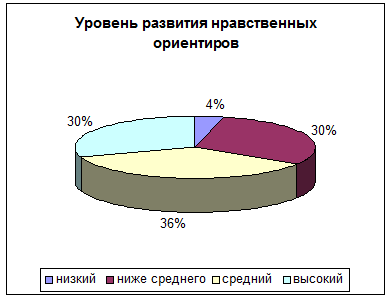 Рис. 1.Результаты диагностики развития нравственных представлений, отношения к нравственным нормам у младших школьников до экспериментаСледовательно, по результатам диагностики мы можем говорить о наличии у детей представления о нравственных нормах, но не достаточной их устойчивости, также можно говорить о слабой выраженности эмоционального отклика на поступки, что может затруднить в дифференциации поведения по шкале "нравственности–безнравственности".Для решения второй задачи констатирующего эксперимента нами были изучены планы воспитательной работы учителей начальных классов школы №32, г. Стерлитамака, проведены наблюдения за их деятельностью и беседы с ними.Результаты анализа планов воспитательной работы учителей начальной школы показали, что основными педагогическими принципами, на основе которых организовывалось нравственное воспитание было в первую очередь:– взаимосвязь и взаимодействие знания – чувства – поведения. Это важнейший принцип соотнесения усвоения с освоением и присвоением значимых смыслов человеческой деятельности. Сущностное значение имеет эмоциональное "проживание" учащимися нравственных знаний как эмоциональный фактор личностного развития школьников, стимулирующий их включение в опыт поведения.Наблюдения за деятельностью учителей и беседы с ними показали, что взаимодействие педагогов и учащихся строится на основе диалога как основного принципа всей воспитательной работы начальной школы. Он выступает побудительной основой самоопределения школьников, источником нравственного осмысления жизни человека в обществе.В деятельности учителей используются также воспитательные ситуации проблемного характера, предполагающие включенность когнитивных, этических и эстетических способностей сознания, рефлексивных реакций воспитанников, что делает их незаменимым инструментом для построения продуктивной воспитательной работы.Можно выделить направления в организации воспитательной деятельности учителей, которые являются приоритетными в начальной школе:-организацию разностороннего позитивно и эмоционально окрашенного взаимодействия детей и взрослых во всех сферах жизнедеятельности школы и класса;–создание педагогических условий, формирующих моральную устойчивость школьников средствами актуализации нравственного разнообразия ситуаций, активизирующих возможность выбора и формирующих необходимость нравственных усилий школьников;– развитие потребностей и в эмоциональной сфере учащихся в нравственно-духовном контексте, формирование нравственно-ориентированной мотивации;Повышение статуса методов воспитания, ориентированных на его субъектное основание, самооценку, самоанализ, самоопределение учащихся в процессе учебной деятельности образовательного учреждения, выводящих на потребность самовоспитания и самосовершенствования.В этом и есть педагогический корень нравственного воспитания и его непрерывности в начальной школе.Чаще всего учителями используются классические мероприятия, традиционные для школы.Приведем пример такого педагогического опыта учителей начальных классов – классный час "Урок доброты". Урок разработали Алексеева Надежда Владимировна, Моисеева Любовь Васильевна (средняя школа №32 г. Стерлитамак). Форма классного часа – урок – этическая беседаС понятием "добро" и "зло" дети знакомятся еще в дошкольные годы.Цель классного часа: дальнейшее развитие представлений учащихся о добре и зле, воспитание стремления совершать добрые дела; развитие самооценки.Оборудование: плакаты с пословицами и высказываниями "доброе слово человеку, что дождь в засуху"; "не одежда красит человека, а его добрые дела"; "спешите делать добро".Ход классного часа.Вступительное слово учителя.– Ребята! Сегодня у нас с вами необычный урок – урок доброты. Что такое добро? Это все хорошее, доброе, красивое. Например, весна, солнце, улыбка, мама, учитель…(дети продолжают).Что есть "зло"? это что- то противоположное добру: дурное, плохое, беда, несчастье.Мы живем с вами на планете Земля. Коль существует на нашей планете добро и зло, значит, люди могут творить и добрые, и злые дела. Вспомните, когда вы встречали в жизни добро, а когда зло? (ответы детей).Вы любите путешествовать? Давайте представить, что мы отправились с вами на ракете в космическое пространство. Итак, мы приземлились с вами на планету добра.– Что мы здесь увидели? Давайте пофантазируем (ответы детей).А теперь вернемся на родную планету, чтобы делать добрые дела.Кто любит собакИли прочих животных,Серьезных котятИ щенков беззаботных,Кто может любить и козла, и осла –Тот людям вовекиНе делает зла.Р. Сеф– Какого же человека можно назвать добрым? (Ответы детей).– Подведем итог: добрый человек – это тот, кто любит людей и готов в трудную минуту прийти им на помощь. Добрый человек любит природу и бережет ее. Добрый человек любит птиц и зверей, помогает им выжить в зимнюю стужу. Добрый человек старается быть аккуратно одетым, вежливым и уважительным в общении с товарищами и взрослыми.Вспомните, часто ли вы употребляете добрые слова. Их еще называют волшебными. (Ответы детей).А теперь прочитаем пословицу: "Доброе слово человеку, что дождь в засуху". Как вы понимаете ее смысл?– Но не только слова должны быть добрыми, но и дела! Ведь как гласит пословица: "Не одежда красит человека, а его добрые дела". А еще, ребята, вам необходимо помнить, что начатое дело нужно доводить до конца.– подумайте и скажите, какие добрые дела вы можете сделать в классе, дома, на улице, в транспорте, в природе?– Как вы думаете, трудно ли быть добрым? (Ответы детей).Что для этого нужно иметь? (добрую душу, доброе сердце).Пусть ваша душа будет доброй, как у героя стихотворения А. Барто "Вовка – добрая душа".Добрым быть совсем-совсем не просто.Не зависит доброта от роста,Не зависит доброта от цвета,Доброта – не пряник, не конфета.– Все мы любим сказки. В них встречаются добрые и злые герои. Сейчас мы с вами поиграем в игру. Я называю сказочного героя, а вы отвечаете, добрый он или злой. Если добрый, вы радостно хлопаете в ладоши, если злой – закрываете лицо руками ( Иван – царевич, Кащей Бессмертный, Золотая рыбка, Дюймовочка, Карабас – Барабас, Красная Шапочка, гуси – леди, водяной, Баба – Яга, Золушка, Морозко, Мальвина).– А на какого героя вы хотели бы быть похожи? Почему? (Ответы детей).Представим, что у каждого из вас есть маленькое солнце. Это солнце – доброта. Она очень нужна и вам самим, и окружающим вас людям. Ведь любовь и помощь согревают как солнце. Как вы думаете, ребята, чего на земле больше добра или зла? Может нам помогут в этом разобраться старинные весы?Учитель показывает самодельные чашечные весы.– На одну чашу весов мы будем класть "зло" (таблички с надписями: зависть, ложь, война, грубость, предательство, жадность).– Чтобы победить зло, надо постараться, чтобы перевесила чаша весов с "добро". Давайте вспомним, какие добрые дела вы совершили, и по капельке положим их на чашу весов с "добром".Дети подходят по одному к весам, говорят о своем добром деле и кладут на чашу свою "капельку" (приготовленные заранее мелкие игрушки). Вскоре чаша весов "добра" перевешивает чашу "зла".– Вот видите, ребята, как можно победить зло. Так и в жизни: капельки добра, сливаясь, превращаются в ручеек, ручейки – в речку, реки – в море добра. Хорошо, когда человек оставляет после себя добрый след. Один мудрец заметил: человек прожил жизнь не зря, если построил дом, вырастил сад и воспитал ребенка. Давайте и мы с вами сейчас тоже сделаем одно общее доброе дело.На чистый лист ватмана каждый ребенок наклеивает заранее заготовленные из цветной бумаги детали аппликации: дом, деревья, фигурки детей, солнце, облака, цветы, фигурки птиц и зверей. Получается красивая аппликация.– Как мы назовем эту картину? ("Мир", "Как прекрасен этот мир").– Какое чувство вы испытали, когда делали доброе дело? (Делать добро очень приятно и радостно).– Наш классный час подходит к концу. Вы еще дети, но впереди вас ждет много славных дел. Вы сделаете нашу планету Земля красивой. Но прежде вы должны вырасти настоящими людьми. А это значит, что вы должны вырасти смелыми, отзывчивыми, вежливыми, добрыми, трудолюбивыми. С сегодняшнего дня мы с вами будем записывать все добрые дела в "Тетрадь добрых дел". Постепенно она превратится в книгу, ведь делать добро – это здорово.Изучение опыта нравственного воспитания младших школьников в школе во внеурочное время показало, что в школе в недостаточной степени практикуется применение таких форм и методов нравственного воспитания, как этическая беседа, дилеммы, рисование на нравственную тематику, решение проблемных ситуаций, выполнение общественно-значимых проектов, споры-размышления, метод проектов.Основными практикуемыми методами работы являются анализ нравственных и безнравственных поступков детей, и тематические классные часы.2.2. Экспериментальная проверка эффективности системы способов нравственного воспитания младших школьников во внеурочное времяИсходя из анализа педагогического опыта, мы предлагаем использовать следующую систему способов формирования нравственных представлений и ориентиров у младших школьников во внеурочное время: этические беседы, упражнения, игровые ситуации, анализ проблемных ситуаций, дилеммы, рисование на нравственные темы и другие.Вначале экспериментальной работы мы провели ряд бесед на этические темы. Ниже приведены некоторые из них.Этическая беседа на тему "Что такое хорошо и что такое плохо?"Цель: формирование этических и нравственных ценностей у младших школьниковУчащихся просят привести примеры:- принципиального поступка;- зла, сделанного тебе другими;- доброго дела, свидетелем которого ты был;- справедливого поступка твоего знакомого;- безвольного поступка;- проявления безответственности и др.После этого организуется коллективное обсуждение. Дети делают выводы.Этическая беседа на тему "Помогай окружающим людям".Цель: научить ребят взаимопомощи, поддержки, уважению друг к другу, воспитание культуры межличностных отношений.Предлагалось обсудить помощь старшим, одноклассникам, младшим братьям и сестрам. Решались вопросы: Зачем нужно помогать? Чем и кому нужно помогать?Этическая беседа на тему "Ответственный человек".Цель: формирования понятия "ответственность", ее польза, навыки ответственного поведения.Предлагалось обсудить, что такое ответственность, ответственное поведение, привести примеры ответственного поступка, почему важно быть ответственным?После этого мы проводили рисование на нравственную тематику, решение проблемных ситуаций "Сделай выбор" и т.д.Игра "Взаимное уважение".Цель: научить ребят взаимному уважению друг к другу, а так же к пожилым людям, воспитание культуры межличностных отношений. Предлагались ситуации, в которых в зависимости от выбора ребёнка выражались его поведенческие предпочтения (приложение 3).Упражнение. Рисование на тему "Хороший поступок".Цель. Закрепить понимание того, какой поступок является хорошим. Дать возможность мысленно представить себя на месте героя рисунка. Оборудование. Бумага и цветные карандаши, стенд (место для рисунков)Детям предлагалось представить рисунки на выставку "Хороший поступок". Дети рисовали, а потом каждый по очереди должен был дать пояснения к своему рисунку. Затем выбирался самый лучший рисунокУпражнение. Рисование на тему "Плохой поступок".Цель. Закрепить понимание того, какой поступок является плохим. Дать возможность мысленно представить себя на месте героя рисунка. Оборудование. Бумага и цветные карандаши, стенд (место для рисунков)Детям предлагалось представить рисунки на выставку "Плохой поступок". Дети рисовали, а потом каждый по очереди должен был дать пояснения к своему рисунку. Затем сравнивались рисунки плохих и хороших поступков. Детям предлагалось предположить – к чему приводят плохие поступкиАнализ ситуаций взаимодействия 1вариант.Цель: формирование нравственных ориентиров во взаимоотношениях.Учащимся предлагались ситуации (прилож. 4), которые они должны были проиграть в группе.Анализ реальных ситуаций взаимодействия 2 вариант.Цель: формирование нравственных ориентиров во взаимоотношениях.Детям рассказать о том всегда ли они ведут себя хорошо, правильно. Учитель приводит примеры конкретного поведения учеников в классе и просит определить, как себя вел ребенок, как нужно было себя вести, каковы последствия его поведения для других людей.Решение дилеммЦель: воспитание культуре межличностных отношений, действий в ситуации выбора (фрустрации) (приложение 5)Анализ литературных произведений (5 занятий)Цель: формирование нравственных ориентиров, умение анализировать поведение других с позиции нравственности.Во время занятий дети читали басни И.А Крылова "Ворона и лисица", "Кукушка и петух", "Свинья под дубом", рассказ А.Гайдара "Совесть", сказка А.С.Пушкина "О золотой рыбке", и анализировали поступки героев, определяли те качества героев, которые проявляются в различных ситуациях, какие это качества? (приложение 6)Таким образом, нами были подобраны формы и методы, приёмы, нравственного воспитания с одной стороны не традиционные для начальной школы, редко использующиеся (как, например, метод дилемм), а с другой стороны вполне подходящие для младших школьников, интересные для них. Эта система способов нравственного воспитания позволяет не только предложить знания о нравственных ценностях и нормах жизни в обществе, но и воздействовать на эмоциональную, волевую и деятельностную сферы личности младших школьников.В процессе экспериментальной работы учащиеся проявляли активность, заинтересованность в выполнении заданий, однако не всегда могли верно, найти решения в ситуациях, предполагающих выбор, на основе нравственных ориентиров и ценностях.Так, во время этической беседы на тему "Что такое хорошо и что такое плохо?", у школьников возникли трудности в определение принципиального поступка, справедливого поступка, безвольного поступка. В процессе обсуждения и разъяснения были усвоены такие понятия как "добро и зло", сила воли, ответственность. После пояснения дети смогли верно, подобрать примеры нравственных и безнравственных поступков.В процессе второго занятия дети учились этикету обращения, усваивали эталоны нравственных отношений принятых в обществе, а именно почтение старшим, правила приветствия, поведения за столом, взаимодействия, общения.Детям понравилось приводить примеры, у них были сформированы эталоны этического поведения, что отразилось в их поведении. Так ребята стали здороваться друг с другом по утрам, вежливо прощаться и просить друг у друга что-либо.Проведенные упражнения рисования имело две цели с одной стороны это эстетическое выражение своих представлений и представление о хороших и плохих поступках. Учащиеся на тему "Хороший поступок " рисовали такие ситуации: дарения подарка, помощи старшим, уборки мусора, проявление почтения старшим и т.п.. На тем "Плохой поступок", рисунки отражали агрессию по отношению к другим людям, вред людям, вещам, животным и т.п.Анализ рисунков позволяет нам судить о том, что у детей сформировано представление о моральном, общественно одобряемом и не одобряемом поведении.Анализ ситуаций действий детей позволяет нам также судить о том, что у детей сформировано представление о моральном, общественно одобряемом и не одобряемом поведении, они стараются вести себя соответственным образом. При этом наблюдение показывает, что учащиеся нередко при взаимодействии друг с другом нарушают нормы, хотя и знают о том, что поступают не правильно. Это еще связано и с не достаточно развитой рефлексией, когда ребенок не может оценить последствия поступка, его перспективу, а также последствие его выбора для другого человека. Обсуждение, того или иного поступка ребенка в группе позволяет развить чувство стыда за плохой поступок и чувство гордости за хороший.Анализ ситуаций взаимодействия детьми показал, что дети в ситуации выбора, когда от их поведения зависит как благополучие другого, так и собственное благополучие, склонны ущемлять собственные интересы, а не интересы других. И это отрадно.Некоторые учащиеся в ситуации морального выбора, могли предлагать способы поведения, не соответствующие нравственной норме. Этот факт мы показываем, как показатель низкого уровня нравственных знаний и способов поведения, дети "не хотели" делиться с товарищем материалом, не могли решить ситуацию с помощью товарищу. На данном занятии в связи с этим мы постарались разобрать каждую ситуацию, объяснить, трудность выбора и определить, как выбор может сказаться на дальнейших отношениях и самом ребенке.Умение увидеть мораль в аллегориях Крылова, определить мораль рассказов и сказок помогает сформировать как эмоциональное отношение к поступку, так и моральное отношение, проявление таких качеств, как благодарность, хитрость, совестливость, жадность, лесть, хвастовство, и как они влияют на поведение, почему эти качества "отрицательные".Отметим, что именно описание данных качеств, через поведение героев литературных произведений, формирует как само представление у детей, так и эмоциональное отношение к ним.Итак, в процессе формирующего эксперимента, средствами разных способов мы постарались привить младшим школьникам стремление к этическим поступкам, представление о хороших поступках, которые несут пользу, как самому ребенку, так и окружающим; мы объясняли последствия от тех или иных поступков, вырабатывали умение анализировать ситуацию. На занятиях мы стремились к развитию таких качеств личности как эмпатия, ответственность, уважение, почтение, доброжелательность, приветливость, вежливость, которые являются основой нравственного поведения.На третьем завершающем этапе перед нами стояла цель в определении эффективности тех способов нравственного воспитания, которые были нами, применены в опытно – экспериментальной работе.Говорить о формировании нравственных представлений и ориентиров в процессе воспитательной работы, позволяет то, что дети в большей степени научились давать развернутый анализ поступкам, это выражалось в том, что дети в конце занятий применяли более конкретную формулировку действий с указанием на черты личности, в отличии от дихотомического деления поступков на плохие и хорошие.Мы можем отметить, что умения выбирать решение ситуации дилемм, определяется как сформированность норм нравственности, так и рефлексией деятельности, формирования внутреннего плана действий, умения прогнозировать и нести ответственность за поступок.Наблюдение показало, что отрицательные поступки вызывают отрицательные эмоции, состояние непринятия, что способствует формированию, через подкрепление положительного поведения и наказания – отрицательного, эталонов нравственного поведения.Для проверки эффективности методов нравственного воспитания применялись те же методики, что и на первом этапе: "Как поступить?", метод незаконченных предложений, беседы и наблюдения за деятельностью учащихся, их взаимодействием, но предлагались другие ситуации по содержанию, чтобы исключить механические ответы.Тестовый материалПервая ситуация: во время переменки один из твоих одноклассников сломал указку. Ты это видел. Он не сознался. Что ты скажешь? Почему?Вторая ситуация: ребята во дворе сговорились сжечь почту в ящике у ворчливого старика. Как ты поступишь? Почему?Результаты диагностики представлены на рисунке 2.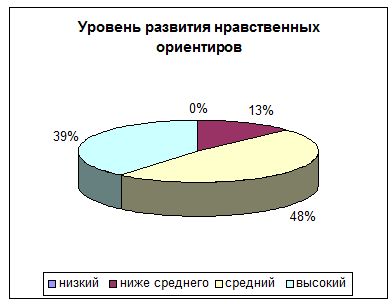 Рис. 2 Результаты диагностики нравственных ориентиров младших школьников после эксперимента.Как показало повторное исследование также у большинства младших школьников (11 чел.) средний уровень развития нравственных представлений и ориентиров, для которого характерно наличие нравственных ориентиров, оценки поступков и эмоциональные реакции адекватны, но отношение к нравственным нормам еще недостаточно устойчивое.В группе отсутствуют дети с низким уровнем нравственного развитияК уровню ниже среднего относится 3 ребенка, при наличии нравственных представлений и ориентиров, не стремятся им следовать, имеют отношение неустойчивое к нравственным нормам.9 детей относятся к высокому уровню. Они обосновывают свой выбор нравственными установками; их эмоциональные реакции адекватны, отношение к нравственным нормам активное и устойчивое. Мы наблюдаем положительную динамику результатов воспитательного процесса.Таким образом, наше исследование показало, что применение разработанного нами комплекса способов нравственного воспитания, позволило снизить количество детей не ориентированных в поведении на нравственные нормы и увеличить количество детей со сформированными нравственными ориентирами. Это следует из сопоставления результатов исследования до проведения экспериментальной работы и после её окончания (рис. 3).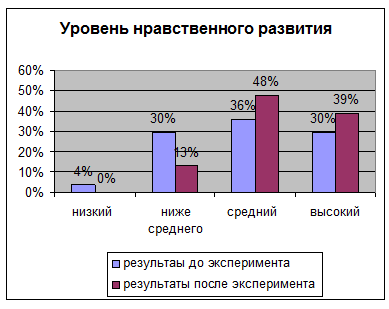 Рис. 3 Сопоставление результатов диагностики отношения к нравственным нормам у младших школьников до и после эксперимента.Таким образом, нами были подобраны формы и методы, приёмы, нравственного воспитания с одной стороны не традиционные для начальной школы, редко использующиеся (как, например, метод дилемм), а с другой стороны вполне подходящие для младших школьников, интересные для них. Эта система способов нравственного воспитания позволяет не только предложить знания о нравственных ценностях и нормах жизни в обществе, но и воздействовать на эмоциональную, волевую и деятельностную сферы личности младших школьников. Результаты экспериментальной работы подтвердили верность нашей гипотезы.Таким образом, мы можем говорить о том, что применение указанных способов нравственного воспитания, позволяет сформировать у детей представление о нравственных нормах и ориентирах, которые могут стать руководством к нравственному поведению.2.3. Методические рекомендации для учителей начальных классов по организации нравственного воспитания младших школьников во внеурочное времяСпецифика организации процесса нравственного воспитания младших школьников состоит в тесной связи отношений "учитель – ученик", вследствие чего учитель находится в ситуации личной ответственности, в том числе за формирование нравственных ориентаций у детей. Основными рекомендациями учителям начальной школы по организации указанного процесса могут быть следующие:- процесс нравственного воспитания младших школьников должен осуществляться систематически, а не от случая к случаю;- для формирования нравственных качеств младших школьников необходимо применять всю совокупность средств доступных учителю, так как ему необходимо воздействовать на все сферы личности ученика воспитания, добиваясь положительной динамики процесса;- в общей системе нравственного воспитания важное место должны занимать способы (формы, методы, приёмы и т.д.) направленные на формирование нравственных понятий, суждений, оценок, на воспитание нравственных убеждений. К этой группе относятся этические беседы, проблемные ситуации, метод дилемм, ситуации практического взаимодействия и их анализ, анализ поступков героев литературных произведений, диспуты по этическим проблемам и другие;- способы нравственного воспитания должны быть подобраны с учетом возрастных особенностей учащихся, уровня нравственного развития;- темы для обсуждения нравственных проблем учителю необходимо заранее обговаривать с детьми и учитывать их предложения, выбирая наиболее интересующие их вопросы;- воспитательная работа с детьми младшего школьного возраста во внеурочное время должна организовываться с учетом особенностей детей слабо успевающих в учебе, среди которых низкая самоорганизация, низкий уровень развития познавательных процессов, низкая самооценка, обуславливающая формирование негативных черт характера, конфликтности;- особенность применения способов нравственного воспитания младших школьников во внеурочное время состоит в том, что они в силу возрастных особенностей, очень восприимчивы к содержанию обсуждаемых вопросов и к оценкам, которые даёт учитель. Поэтому выводы должны быть максимально корректны в своих формулировках. Они не должны заключать в себе чрезмерную назидательность, а способствовать размышлению учащихся и приводить их к собственным выводам;- необходимо помнить, что знание моральных норм есть предпосылка нравственного поведения, но при этом одних знаний не достаточно. Критерием нравственного поведения могут быть только реальные поступки детей, их побудительные мотивы;- желание, готовность и способность сознательно соблюдать нормы морали могут быть воспитаны только в процессе длительной практики самого ребенка, поэтому важно похвала и подкрепление социально желательного поведения и игнорирование мелких нарушений правил, с целью не акцентирования взимания и не провокации поступков "на зло";- результат эффективности способов нравственного воспитания зависит от того, как педагог преподносит учащимся, те или иные нормы и правила поведения. Эмоциональное состояние жизнерадостного познания мира – это характерный признак духовной жизни детской личности. Слово учителя – инструмент воздействия на личность ребенка. Именно через беседы с педагогом, духовное развитие ребенка, самообразование, радость достижения целей, благородный труд, можно достичь целей. Самопознанию, самоусовершенствованию, умению остаться один на один с собственной душой, должны посвящаться специальные беседы педагога. Учитель призывает своих воспитанников, быть правдивыми и откровенными с самим собой, ставить такую цель в жизни, для достижения которой надо было решить задачи, которые соответствуют правилам морали, и никогда не противоречат истинным этическим нормам;- при нравственном воспитании важно не только сформулировать моральное сознание, нравственные чувства, но и самое главное, – включить младшего школьника в различные виды деятельности, где раскрываются их нравственные отношения;- для того чтобы повысить эффективность взаимодействия учителя и учащихся, необходимо объективно оценить состояние процесса нравственного воспитания в классе. Необходимо провести объективный четкий анализ мероприятий, мониторинг эффективности различных способов, систематически используемых учителем в своей профессиональной деятельности.ЗАКЛЮЧЕНИЕЗначение начальной школы в системе непрерывного образования определяется не только преемственностью ее с другими звеньями образования, но и неповторимой ценностью этой ступени становления и развития личности ребенка.Основным стержнем в общей системе всестороннего развития личности является нравственное воспитание. Нравственное воспитание – процесс, направленный на формирование и развитие целостной личности ребенка, и предполагает становление его отношения, к Родине, обществу, коллективу, людям, к труду, своим обязанностям и к самому себе. Особое значение нравственное воспитание имеет для учащихся начальных классов, так как в этом возрасте идет формирование нравственного сознания ребёнка, его мировоззрения.Задача нравственного воспитания состоит в том, чтобы социально необходимые требования общества педагоги превратили во внутренние стимулы личности каждого ребенка, такие, как долг, честь, совесть, достоинство, сформировали у него нравственные представления и понятия.Анализ педагогического опыта школ г. Брянска показал, что учителями проводится определённая работа по нравственному воспитанию школьников. В планах воспитательной работы предусмотрены традиционные формы и методы взаимодействия с детьми. Среди них, особенно часто встречаются классные часы на морально-этические темы, анализ проступков детей и т.д. Но уровень развития нравственных представлений у детей не очень высок, хотя стремление вести себя в соответствии с одобряемыми обществом нормами у младших школьников есть.Мы предположили, что в современных быстро меняющихся условиях, если использовать систему способов нравственного воспитания комплексно воздействующих на когнитивную (знаниевую), эмоциональную и деятельную сферы личности, то формирование нравственных норм и представлений у младших школьников будет проходить в позитивной динамике.Мы предположили также, что нравственное воспитание младших школьников будет иметь положительную динамику если: содержание нравственного воспитания основывается на реальном жизненном опыте учащихся и будет анализироваться ими и самостоятельно осмысливаться через анализ собственных поступков и поступков героев литературных произведений.В опытно – экспериментальной работе, состоящей из констатирующего и формирующего этапов, мы применяли систему способов, которые были направлены на формирование нравственных норм и ориентиров у младших школьников. Среди которых: – этические беседы, анализ художественных произведений. Игровые ситуации, с помощью которых мы воздействовали на когнитивную сферу личности; – практические ситуации взаимодействия, метод дилемм, рисование на оценивание нравственной нормы, выбор поведения в заданных условиях, с помощью которых мы воздействовали на эмоциональную и деятельную сферы личности младшего школьника.Результаты опытно – экспериментальной работы по реализации указанной системы способов нравственного воспитания младших школьников во внеурочное время подтвердили выдвинутую нами гипотезу.Мы пришли к выводу, что успешному формированию нравственных ориентиров способствуют:- полное раскрытие и понимание нравственных норм и ценностей, значимости их для общества и для самого человека;- конкретизация представлений младших школьников о нравственных качествах, личности, их выраженности в проведении и последствий такого поведения.- формирование умений проявлять свои нравственные качества в процессе выполнения младшими школьниками отдельных заданий;- умение эмоционально и критично относится к ситуациям, проявлять волю и выдержку, если нравственный поступок ведет к лишению чего-то для самого человека.Также отметим, что для детей важно внимание взрослого к их проблемам, так как именно взрослый является для детей тем образцом, идентификация с которым определяет во многом развитие ребенка и формирование у него тех ли иных качеств личности, поэтому, формируя нравственные ориентиры у детей, учитель сам должен демонстрировать эталоны нравственного поведения, проявлять лучшие качества.Этой работой мы подтвердили "закономерность нравственного воспитания, которую сформулировал В.А. Сухомлинский: "Если человека учат добру – в результате будет добро". Только учить надо постоянно, требовательно, настойчиво, в игровых формах, с учетом индивидуальных и возрастных особенностей детей.Таким образом, использование рассмотренных формы, методов и приемов нравственного воспитания младших школьников во внеурочное время может способствовать повышению уровня развития нравственных качеств личности, формирование их нравственных представлений.СПИСОК ЛИТЕРАТУРЫ1. Абрамова Г.С. Нравственный аспект мотивации учебной деятельности подростков. – Вопросы психологии, 2005, № 6, с. 38-452. Аплетаев М.Н. Система воспитания личности в процессе обучения: Монография/Омск. гос. пед. ун-т – Омск: Изд-во ОмГПУ, 2008.3. Аристотель. Сочинения в 4-х томах – М.: 2004, т.4.4. Архангельский Н.В. Нравственное воспитание. – М.: Просвещение, 2009.5. Анисимов В.В., Грохольская О.Г., Н.Д.Никандров. Общие основы педагогики. М.Просвещение. 2006.6. Бабанский Ю.К. Педагогика. – М., 2008.7. Божович Л. И. О нравственном развитии и воспитании детей// Вопросы психологии-2005.8. Болдырев Н. И. Методика работы классного руководителя: Учеб. пособие по спецкурсу для студентов пед. ин-тов.-М.: Просвещение, 2004.9. Болдырев Н.И. Нравственное воспитание школьников. – М.: Просвещение, 2009.10. Богданова О.С., Петрова В.И. Методика воспитательной работы в начальных классах. М.: Просвещение, 2006. 207 с.11. Воспитание личности школьника в нравственной деятельности: Метод. Рекомендации/Ом. гос. пед. ин-т им. Горького – Омск: ОГПИ, 2005.12. Воспитание нравственных качеств младших школьников: Учеб.-метод. пособие / В.Т. Чепиков. Гродно: ГрГУ, 2006. 189 с.13. Григорович Л.А. Педагогика и психология. – М., 2004.14. Довгун А.И. О некоторых условиях успешного использования методов воспитания. // Нравственное воспитание школьников. – 2006. – №12. – с.56.15. Дробницкий О.Г. Проблемы нравственности. – М.: Просвещение,2007.16. Ермакова Е. Курс нравственного воспитания "Этика". // Народное образование. 2004. № 9-10.17. Каирова И.А. Нравственное развитие младших школьников в процессе воспитания. – М.: Просвещение, 2005.18. Каркошкина Т.Н Нравственное воспитание в начальной школе: Праздники, игры, викторины - Волгоград: Учитель, 2007. - 105 с.19. Карпова С.Н., Петрушина Л.Г. Значение сюжетно-ролевой игры для становления нравственного поведения // Вестник МГУ. Серия 14.Психология.- 2006.- № 2.- С.22-3020. Ковалев Н.Е., Райский Б.Ф., Сорокин Н.А. Введение в педагогику: Учебное пособие для педагогических институтов. – М.: Просвещение, 2007. – 386с21. Козлов Э.П. Воспитание нравственного сознания школьников. Изд-во Ростовского ун-та, 2004.22. Косолапов Ю.А.. Нравственное воспитание учащихся в процессе перспективной деятельности коллектива. // Нравственное воспитание школьников. – 2005. – №12. – с.5223. Лихачёв Б.Т. Педагогика. Курс лекций: Учеб. Пособие для студентов пед. учеб. заведений и слушателей ИПК и ФПК. – М.: Прометей, Юрайт, 2008.24. Люблинская А.А. Система отношений – основа нравственной воспитанности личности //Вопросы психологии.-2005.- № 2.-С.74-7825. Лагодина Е.Н. Проблемы нравственного воспитания детей в России. – М.: Просвещение, 2006.26. Макаренко А.С. Воля, мужество, целеустремленность. – М., 2007.27. Макаренко А.С. Проблемы школьного советского воспитания: Соч. – Т.5. – М.: Просвещение, 2006.28. Марьенко И.С. Нравственное становление личности. – М., 2005.29. Матвеева Л. И Развитие младшего школьника как субъекта учебной деятельности и нравственного поведения. – Л.: ЛГПИ им. А.И. Герцена, 2009.30. Методика "Как поступать" / Диагностика эмоционально-нравственного развития. Ред. и сост. И.Б.Дерманова. – СПб., 2004. С.11431. Морозова Т.В. "Обзоры по информационному обеспечению общесоюзных науч.-пед. Программ. " – Обзор информ. вып. 5 с.332. Никандров Н.Д. Проблема ценностей в российском обществе и цели воспитания. // Школа. 2005. № 4.33. Ницше. Сочинение в 2-х томах -М: 1990, т. 1 НИИОП АПНСССР, 198834. Ожегов С.И., Шведова Н.Ю. Толковый словарь русского языка, 2 издание – М: 2005.35. Подласый И.П. Педагогика. – М., 2004.36. Прихожан А.М. О возрастном подходе в нравственном воспитании детей. – Вопросы психологии, 2007, № 2, с. 143-14937. Педагогическая диагностика в школе/ Под ред. А.И.Кочетова. М.: Просвещение, 2007. 223 с.38. Практикум по педагогике/ Под ред. З.И.Васильевой. М.: Просве-щение, 2007. 144 с.39. Рахимов А.З. Роль нравственного воспитания в формировании личности. // Классный руководитель. 2004. № 6.40. Регуш Л.А. Развитие способностей прогнозирования в познавательной деятельности (дошкольник-юноша): Учеб. пособие к спецкурсу. – Л.: ЛГПИ им. А.И. Герцена, 2005.41. Рожков М.И. Байбородова Л.В. Организация воспитательного процесса в школе: Учеб. пособие для студ. высш. учеб. заведений. – М.: Гуманит. изд. центр ВЛАДОС, 2004.42. Рубинштейн С.Л. Психолого-педагогические проблемы нравственного воспитания школьников. – М.: Просвещение, 2004.43. Сапожникова Л.С. Воспитание нравственного поведения подростков. – Вопросы психологии, 2005, № 1, с. 50-544. Средства воспитания (методический подход). // Классный руководитель. 2004. – № 3 – с.26-3745. Сухомлинский В.А. Избранные педагогические сочинения – М: 2010, т.246. Толкачёва Л. Всех выше должно стоять образование нравственное. // Сельская школа. 2006. № 147. Уледов А.К. Нравственное воспитание. – М.: Мысль, 2009.48. Урунбасарова Э.А. Проблемы нравственного воспитания в исторических трудах педагогической науки. – Алматы: Казгосиздат, 2004.49. Ушинский К.Д. Собрание сочинений -= М.: 2005,т.2.50. Харламов И.Ф. Нравственное воспитание школьников: Пособие для клас. руководителей. – М.: Просвещение, 2004.51. Харламов И.Ф. Педагогика: Курс лекций. – М.: Просвещение, 2005.ПРИЛОЖЕНИЯПриложение 1Результаты сформированности нравственных представлений и ориентиров у младших школьников до экспериментаПриложение 2Ситуации для игры "Взаимное уважение"1. Выразить почтение к старику.2. Произнести комплимент в адрес человека в разной социальной роли.3. Произнести утреннее, дневное и вечернее приветствия.4. Произнести прощальные и добрые пожелания при расставании.5. Пригласить к столу и рассадить гостей, пожелать приятного аппетита.6. Вручить в знак памятной даты сувенир и произнести приветствие.7. Сервировать стол на несколько персон.8. Обращаться с просьбой к прохожему, продавцу, киоскеру, зрителю.9. Возразить собеседнику, высказавшему спорное суждение.10. Сказать комплимент собеседнику по поводу его суждения.11. Встать при входе в комнату женщины; встать при обращении с вопросом стоящего человека (старшего, женщины).12. Пропустить в дверях старшего, девочку, женщину.13. Преподнести и принять угощение.Приложение 3Проблемные ситуации для анализа- Если бы ты гулял во дворе вместе с другими и кто-нибудь из ребят упал около тебя и очень сильно ушиб ногу. Что бы ты сделал?- Дети играли в группе, некоторые рисовали, рассматривали картинки в книге. Таня сидела одна, очень грустная…- Бабушка в растерянности не могла перейти через улицу, по которой двигались машины.- Твои знакомые ребята обижают малыша. Твои действия?- Ты заметил, что человек совершил кражу в магазине. Как бы ты поступил?Приложение 4Дилеммы- Если бы ты строил что-то из дощечек и рядом Витя тоже строил. Ему не хватало кубиков. Что бы ты сделал? При ответе, что дал бы свой, задавался дополнительный вопрос: "А если бы тебе тоже нужны были эти дощечки, тебе бы тоже не хватило?"- Вечер, холодный февральский ветер стучит в окно. Миша, ученик 2 класса, только что приготовил уроки и сидит сейчас, читая интересную книгу. Посмотрев на часы, он вспоминает, что не купил хлеб. Он решает, что до прихода мамы он еще успеет это сделать. В это время кто-то позвонил в дверь. Посмотрев в глазок, Миша увидел, что это старый знакомый папы – дядя Сережа. Он работает с папой и часто заходит к нам. Увидев, что это дядя Сережа, Миша…- Ваш товарищ на уроке затруднялся решить задание и просит вас помочь ему. Ваши действия?- Два мальчика, братья, захотели пойти в кино. Один украл деньги у родителей. Другой сказал бабушке, что у них в школе собираю деньги на подарок учительнице и тоже получил деньги. Так оба брата пошли в кино. Кто из них поступил лучше? Почему?- В гостях ты увидел на буфете вазу с вкусными пирожками. Тебе очень захотелось взять пирожок. Рядом никого нет, и то, что ты возьмешь пирожок, никто не уведет, но ты знаешь, что брать чужое без спроса нельзя. Как ты поступишь?Приложение 5Результаты исследования сформированности нравственных представлений и ориентиров у младших школьников после экспериментаПриложение 6Фрагмент анализа произведения И.Крылова "Стрекоза и Муравей".Цель: развивать умение анализировать и давать свою оценку героям произведения.Педагог читает произведение и поясняет его смысл, задавая детям вопросы: "Похожа ли эта басня на сказку "Три поросенка"?"Ответы детей разнообразны, кто согласен был, что похоже, кто не находил сходства.Педагог поясняет ответы детей: Стрекоза тоже лето красное все пела. А когда наступили холода, она отправилась за помощью к Муравью."Злой тоской удручена к Муравью ползет она. Не оставь меня, друг милый, дай ты мне собраться с милой и до вешних только дней накорми и обогрей". На что Муравей ответил: "Ты все пела, это дело. Так пойди же попляши". Окончание сказки или басни вам понравилось больше?- Хотели бы вы изменить конец сказки или басни, и почему?Дети все охотнее и быстрее, стали предлагать свой вариант.Сережа: – кто говорил, что Муравей злой, потому что не впустил Стрекозу?Галя: – Стрекоза сама виновата, потому что она вела себя как герои сказки – "Три поросенка" Ниф – Ниф, Нуф – Нуф так ей и надо.Юра: – Надо всегда помогать, а то и тебе потом ни кто не поможет, не надо быть злым.Ответы и предложенные варианты, педагог внимательно слушал, где – то одобрял варианты ответов, другим давал оценку, поощрял. Все дети принимали участие и были заинтересованы.Приложение 7Чтение рассказа В. Драгунского "Друг детства"Цель: учить учащихся эмоционально воспринимать образное содержание произведения, осмысливать идею; воспитывать у них активную нравственную позицию – доброжелательное отношение к друзьям, формировать, отзывчивость; учить их активно защищать свою нравственную позицию;Начинаем с беседы о том, кем они мечтают стать, когда вырастут.- Послушайте, о чем мечтал герой рассказа Виктора "Друг детства" и поему он потом отказался от этой мечты.После чтения рассказа, проводится беседа:- Как вы думаете, почему Дениска раздумал быть боксером?- Каким человеком вам показался Дениска? Как вы это поняли? Какими словами можно сказать о нем?Ответы учащихся: мечтательный, добрый, хороший друг.- Понравился ли вам рассказ? Почему эту историю мы называем рассказом, а не сказкой?- Кого называют "друг детства"?Давали разные ответы, отвечали активно и обосновывали свои ответы: "Так говорят только о человеке, с кем очень дружили с детства, с кем связаны добрые воспоминания".- Как вы поняли выражения "сколько душе угодно"? Как сказать по – другому? Придумайте предложения с этим выражением.- Что означает выражение "не разлей вода"? О ком так говорят? Как сказать по – другому.Затем предлагаем детям повторить и запомнить две пословицы о дружбе и друзьях: "Человек без друзей, что дерево без корней", "Старый друг – лучше новых двух".Делаем итоговое заключение, вывод: у человека, который дорожит дружбой, всегда будут верные друзья. Такому человеку любые беды по плечу.№/ИмяОтношение к нравственным нормамОтношение к нравственным нормам№/ИмяБаллУровень1. Артем А.3Высокий2. Андрей Б.3Высокий3. Виктория Б.1Ниже среднего4. Максим Б.3Высокий5. Сергей Д.0Низкий6. Вадим Ж.2Средний7. Ангелина К.1Высокий8. Эвелина К.1Ниже среднего9. Никита К.2Средний10. Виктор К.3Высокий11. Екатерина К.3Высокий12. Евгения Л.1Ниже среднего13. Ольга Н.2Средний14. Кристина Н.1Ниже среднего15. Ульяна П.3Высокий16. Артемий П.1Ниже среднего17. Владислав П.2Средний18. Марина С.2Средний19. Иван С.1Ниже среднего20. Станислав С.2Средний21. Анна Х.2Средний22. Артем Щ.2Средний23. Виталий Щ.1Ниже среднего№/ИмяОрошение к нравственным нормамОрошение к нравственным нормам№/ИмяБаллУровень1. Артем А.3Высокий2. Андрей Б.3Высокий3. Виктория Б.2Средний4. Максим Б.3Высокий5. Сергей Д.1Ниже среднего6. Вадим Ж.3Высокий7. Ангелина К.1Высокий8. Эвелина К.2Средний9. Никита К.3Высокий10. Виктор К.3Высокий11. Екатерина К.3Высокий12. Евгения Л.1Ниже среднего13. Ольга Н.2Средний14. Кристина Н.2Средний15. Ульяна П.3Высокий16. Артемий П.1Ниже среднего17. Владислав П.2Средний18. Марина С.2Средний19. Иван С.2Средний20. Станислав С.2Средний21. Анна Х.2Средний22. Артем Щ.2Средний23. Виталий Щ.2Средний